 АДМИНИСТРАЦИЯ 
ЛЕНИНСКОГО  МУНИЦИПАЛЬНОГО  РАЙОНА
ВОЛГОГРАДСКОЙ ОБЛАСТИ______________________________________________________________________________ПОСТАНОВЛЕНИЕОт 15.07.2014      № 454Об утверждении Порядка расходования и учета в 2014 году средств, выделяемых из бюджета Ленинского муниципального района на предоставление социальных выплат      молодым семьям для приобретения жилья в рамках реализации муниципальной программы «Молодой семье - доступное жилье» на 2014 год и на период до 2016 года	В соответствии с муниципальной программой «Молодой семье - доступное жилье» на 2014 год и на период до 2016 года, утвержденной постановлением Администрации Ленинского муниципального района от 14.10.2013     № 682, в целях улучшения жилищных условий молодых семей, проживающих на территории Ленинского муниципального района Волгоградской области,	ПОСТАНОВЛЯЮ: 	1. Утвердить Порядок расходования и учета социальных выплат в 2014 году, выделяемых из бюджета района в рамках муниципальной программы «Молодой семье - доступное жилье» на 2014 год и на период до 2016 года. 	2. Контроль исполнения постановления возложить на заместителя Главы Администрации Ленинского муниципального района С.А. Цабыбина. 	3. Постановление вступает в силу с момента опубликования в районной газете «Знамя» и распространяет свое действие на отношения, возникшие с 01.01.2014 года.Глава Ленинскогомуниципального района                                                          Н.Н. Варваровский                                                                                               УТВЕРЖДЕН                       					                     постановлением Администрации 						Ленинского муниципального района	                                                                   № 454 от 15.07.2014ПОРЯДОКрасходования в 2014 году средств, выделяемых из бюджета Ленинского муниципального района на предоставление социальных выплат           молодым семьям для приобретения жилья в рамках муниципальной программы «Молодой семье - доступное жилье» на 2014 год и на период до 2016 года	1. Настоящий Порядок разработан в соответствии с муниципальной программой «Молодой семье - доступное жилье» на 2014 год и на период до 2016 года, утвержденной постановлением Администрации Ленинского муниципального района от 14.10.2013  № 682.	2.  Средства,  запланированные в бюджете Ленинского муниципального района в рамках муниципальной программы «Молодой семье - доступное жилье» на 2014 год и на период до 2016 года, направляются в рамках исполнения муниципального бюджета на предоставление соответствующих социальных выплат молодым семьям - участникам программы в текущем году для приобретения жилья. 	3. Размер доли средств местного бюджета в финансировании муниципальной программой «Молодой семье - доступное жилье» на 2014 год и на период до 2016 года, утвержденной постановлением Администрации Ленинского муниципального района от 14.10.2013 № 682, составляет не менее 10 процентов от расчетной (средней) стоимости жилья в текущем году.	4. Администрация Ленинского муниципального района в течение пяти рабочих дней с даты получения от банка заявки на перечисление бюджетных средств на банковский счет участника подпрограммы проверяет ее на соответствие данным в выданном Свидетельстве о праве на получение социальной выплаты на приобретение жилого помещения или строительство индивидуального жилого дома, и при их соответствии, перечисляет средства, предоставляемые в форме социальной выплаты молодой семье, банку.	При несоответствии данных перечисление указанных средств не проводится, о чем уполномоченный орган муниципального образования в указанный срок уведомляет банк.	Для перечисления банку части социальной выплаты, причитающейся молодой семье за счет целевых средств местного бюджета, Администрация Ленинского муниципального района представляет финансовому отделу Администрации Ленинского муниципального района оформленную в установленном порядке заявку на оплату расходов. 	5. Администрация Ленинского муниципального района обеспечивает целевое и эффективное использование средств местного бюджета, выделенных на предоставление социальных выплат молодым семьям для приобретения жилья.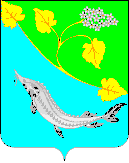 